Jermyn BoroughCouncil Meeting 12/15/2022The Jermyn Borough Council held a council meeting on Thursday, December 15,2022 at 7:00 pm in the Council Chambers of the Jermyn Borough Building, 440 Jefferson Ave. Jermyn, PA  18433.The meeting was called to order by President Frank Kulick with the Pledge of Allegiance.  On roll call, the following members were present: Frank Kulick, Kevin Napoli, Jeff Morcom, Carl Tomaine, Dan Markey. Attorney representative Brendan Fitzgerald was also present (Telephonicly). Trish Dabney, Robert Hunt, Bob Chase, KBA, NEIC, Jim Perry, Nicole Stephens, Stanley Hallowich, Mayor Fuga were absent. Minutes:  A motion was made by D. Markey to accept the minutes of 11/17/22 as presented with the revision of himself as acting secretary.  Seconded by J. Morcom.  All in favor, motion carried.Treasurer’s Report/Bills Payable:  S. Lee read the treasurer’s report:Current AssetsChecking/SavingsCapital Reserve - DPW 			10,727.54Capital Reserve - Police 			4,871.82Crime Watch Fund 		 	222.69General Fund – Community         	104,083.36General Fund – FNB	              		5,972.92Holiday Lights Fund 			1,424.09Investment - General Fund 		1,010.83Investment - Liquid Fuels 		34,128.28Investment - Paving Fund 		1,021.33Investment - Recycling 			5,049.91Investment - Refuse 			2,624.39Liquid Fuels - FNB 			5,610.32Petty Cash 				231.00Recreations Fund 			23,877.34Recycling - Community 			11,693.84Refuse Checking - FNB 			58,885.65Total Checking/Savings 			271,435.31Current LiabilitiesAccounts Payable200000 · Accounts Payable 		52,043.84Long Term Debt				241,301.41A motion was made to accept treasurer’s report and pay bills by J. Morcom. Seconded by K. Napoli.  All members in favor.  Motion carried.Correspondence:  F. Kulick read three letters, first from St. Michael’s Orthodox Chruch, Second First United Methodist Church, and then St. James/ George Episcopal Church all thanking for the donation made by the borough at last months meeting. Public Comment: None Adoption of 2023 Budget & Tax/Garbage Fee Resolution: F. Kulick noted that the budget had been dually advertized that it was open for inspection.A motion was made by K. Napoli to pass the 2023 budget as presented. Seconded by J. Morcom.  All members in favor.  Motion carried.A motion was made by C. Tomaine to pass resolution # 31-2022 fixing the 2023 Tax Rate at 30 mills. Seconded by J. Morcom.  All members in favor.  Motion carried.A motion was made by D. Markey to pass resolution # 33-2022 setting the garbage fee for 2023-2025 at $500.00 per house hold. Seconded K. Napoli.  All members in favor.  Motion carried.Norlack: F. Kulick advised we need to pass a resolution if we would like to participate in the Multi-Municipal comprehensive planning and zoning project.A motion was made by D. Markey to pass resolution # 32-2022 for Jermyn to participate in the Norlack  Multi-Municipal comprehensive planning and zoning project. Seconded by J. Morcom.  All members in favor.  Motion carried.Trash Pickup transition: Jan 6th will be the first date Mascaro will be collecting the towns trash. They will be delivering the cans the prior week, after the last collection from GFL. Professional Reports:  Police: AbsentFire: None EMA: NoneSolicitor: B. Fitzgerald discussed the property easements. They obtained 10 easements by agreement and they have been recorded. We only had eight properties that were filed for eminent domain, and all paperwork has been submitted for these and the residents will receive the notices. We have several properties owned by Theda corp., and they are in consideration of possibly just selling those properties over to the borough. We will know more for the January meeting as to how we will be handling these properties.Code Enforcement: AbsentGrants: NoneZoning: NoneEngineer: AbsentTax Collector: Absent Mayor: Absent Committee Reports: Planning Commission: NonePublic Safety: NoneFinance: C. Tomaine advised that the workers comp audit advised we owe $1,183.00 which is acceptable. Shade Tree: NoneGrants: NoneMS4: NoneDPW: NoneRecreations: AbsentNew Business:  D. Markey wanted to follow up on the auto claims that had happened on Washington Ave, and asked the secretary to follow up on those. Also, he advised that he looked at the light pole on Delaware St. and would like us to put a request in for a quote to have it changed to a LED light which should help the residents in this location as the other pole on the street belongs to Archbald.  They will also be signing the paperwork for the funding for the town clock to insure we still get the money. S. Lee advised that rental permit applications will be sent out the following day.Adjournment:   A motion was made to adjourn by K. Napoli.  Seconded by J. Morcom.  All members in favor.  The meeting adjourned at 7:32pm.Respectfully submitted,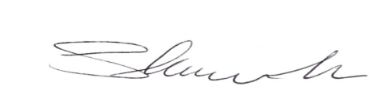 Shannon Lee, Secretary/ Treasurer